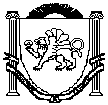 Республика КрымНижнегорский районЧкаловский сельский совет42-я сессия II созываРЕШЕНИЕ №110.04.2024 г.	с.Чкалово		О внесении изменений в решение Чкаловского сельского совета Нижнегорского района Республики Крым от 25.12.2023 № 2 «О бюджете муниципального образования Чкаловское сельское поселение Нижнегорского района Республики Крым на 2024 год и на плановый период 2025 и 2026 годов»В соответствии с Бюджетным кодексом Российской Федерации, ст.35,  ст.52 Федерального закона от 6 октября 2013 года №131-ФЗ «Об общих принципах организации местного самоуправления в Российской Федерации», Законом Республики Крым от 7 декабря 2023 года № 496-ЗРК/2023 «О бюджете Республики Крым на 2024 год и на плановый период 2025 и 2026 годов», Положением «Об утверждении Положения о бюджетном процессе в муниципальном образовании Чкаловское сельское поселение Нижнегорского района Республики Крым»,  утвержденного решением №2 от 10.03.2023 года 33-й сессии 2-го созыва Чкаловского сельского совета Нижнегорского района Республики Крым (с изменениями и дополнениями), Уставом муниципального образования Чкаловское сельское поселение Нижнегорского района Республики Крым Республики Крым, утвержденного решением №1 от 15 декабря 2014 года 5-ой сессии 1-го созыва Чкаловского сельского совета Нижнегорского района Республики Крым,ЧКАЛОВСКИЙ СЕЛЬСКИЙ СОВЕТ РЕШИЛ:1. Внести в решение Чкаловского сельского совета Нижнегорского района Республики Крым от 25.12.2023 №2 «О бюджете муниципального образования Чкаловское сельское поселение Нижнегорского района Республики Крым на 2024 год и на плановый период 2025 и 2026 годов» далее – «решение», следующие изменения:1.1. Пункт 1 решения изложить в новой редакции:«1. Утвердить основные характеристики бюджета муниципального образования Чкаловское сельское поселение Нижнегорского района Республики Крым на 2024 год:1) общий объем доходов в сумме 5 995 151,00 рубля, в том числе налоговые и неналоговые доходы в сумме 3 108 700,00 рубля, безвозмездные поступления (межбюджетные трансферты) в сумме 2 886 451,00 рубля;2) общий объем расходов в сумме 7 095 561,46 рубля;3) дефицит бюджета муниципального образования Чкаловское сельское поселение Нижнегорского района Республики Крым на 2024 год в сумме 1 100 410,46 рубля;4) верхний предел муниципального внутреннего долга муниципального образования Чкаловское сельское поселение Нижнегорского района Республики Крым по состоянию на 01 января 2025 года в сумме 0,0 рублей, в том числе верхний предел долга по муниципальным гарантиям в сумме 0,0 рублей».2. Приложения 3, 4, 5, 6, утвержденные решением Чкаловского сельского совета Нижнегорского района Республики Крым от 25.12.2023  №2 «О бюджете муниципального образования Чкаловское сельское поселение Нижнегорского района Республики Крым на 2024 год и на плановый период 2025 и 2026 годов», изложить в новой редакции (прилагаются).3. Приложения 3, 4, 5, 6, к настоящему решению являются его неотъемлемой частью.        4. Данное решение подлежит обнародованию на официальном Портале Правительства Республики Крым на странице Нижнегорский район (nijno.rk.gov.ru) в разделе «Муниципальные образования района», подраздел «Чкаловское сельское поселение» и на Информационном стенде в административном здании Чкаловского сельского совета по адресу: с. Чкалово ул.Центральная 54 а.        5. Настоящее решение вступает в силу с момента его официального обнародования        Председатель Чкаловского сельского совета – глава администрации Чкаловского сельского поселения					Халицкая М.Б.Приложение №3Приложение №3Приложение №3Приложение №3Приложение №3Приложение №3к решению Чкаловского сельского советак решению Чкаловского сельского советак решению Чкаловского сельского советак решению Чкаловского сельского советак решению Чкаловского сельского советак решению Чкаловского сельского советаНижнегорского района Республики КрымНижнегорского района Республики КрымНижнегорского района Республики КрымНижнегорского района Республики КрымНижнегорского района Республики КрымНижнегорского района Республики Крымот 25.12.2023 года №2от 25.12.2023 года №2от 25.12.2023 года №2от 25.12.2023 года №2от 25.12.2023 года №2от 25.12.2023 года №2«О бюджете муниципального образования Чкаловское сельское поселение Нижнегорского района Республики Крым на 2024 год и на плановый период 2025 и 2026 годов» ( в редакции решения Чкаловского сельского совета Нижнегорского района Республики Крым от 10.04.2024 №1«О бюджете муниципального образования Чкаловское сельское поселение Нижнегорского района Республики Крым на 2024 год и на плановый период 2025 и 2026 годов» ( в редакции решения Чкаловского сельского совета Нижнегорского района Республики Крым от 10.04.2024 №1«О бюджете муниципального образования Чкаловское сельское поселение Нижнегорского района Республики Крым на 2024 год и на плановый период 2025 и 2026 годов» ( в редакции решения Чкаловского сельского совета Нижнегорского района Республики Крым от 10.04.2024 №1«О бюджете муниципального образования Чкаловское сельское поселение Нижнегорского района Республики Крым на 2024 год и на плановый период 2025 и 2026 годов» ( в редакции решения Чкаловского сельского совета Нижнегорского района Республики Крым от 10.04.2024 №1«О бюджете муниципального образования Чкаловское сельское поселение Нижнегорского района Республики Крым на 2024 год и на плановый период 2025 и 2026 годов» ( в редакции решения Чкаловского сельского совета Нижнегорского района Республики Крым от 10.04.2024 №1«О бюджете муниципального образования Чкаловское сельское поселение Нижнегорского района Республики Крым на 2024 год и на плановый период 2025 и 2026 годов» ( в редакции решения Чкаловского сельского совета Нижнегорского района Республики Крым от 10.04.2024 №1Ведомственная структура расходов бюджета муниципального образования Чкаловское сельское поселение Нижнегорского района Республики Крым на 2024 годВедомственная структура расходов бюджета муниципального образования Чкаловское сельское поселение Нижнегорского района Республики Крым на 2024 годВедомственная структура расходов бюджета муниципального образования Чкаловское сельское поселение Нижнегорского района Республики Крым на 2024 годВедомственная структура расходов бюджета муниципального образования Чкаловское сельское поселение Нижнегорского района Республики Крым на 2024 годВедомственная структура расходов бюджета муниципального образования Чкаловское сельское поселение Нижнегорского района Республики Крым на 2024 годВедомственная структура расходов бюджета муниципального образования Чкаловское сельское поселение Нижнегорского района Республики Крым на 2024 год(рублей)(рублей)(рублей)(рублей)(рублей)(рублей)НаименованиеКод по бюджетной классификацииКод по бюджетной классификацииКод по бюджетной классификацииКод по бюджетной классификацииСуммаНаименованиекод ГРБСкод раздела, подразделакод целевой статьикод группы, подгруппы видов расходовСумма123456Администрация Чкаловского сельского поселения Нижнегорского района Республики Крым9037 095 561,46ОБЩЕГОСУДАРСТВЕННЫЕ ВОПРОСЫ90301003 533 469,14Функционирование высшего должностного лица субъекта Российской Федерации и муниципального образования9030102926 238,38Муниципальная программа "Обеспечение деятельности администрации Чкаловского сельского поселения Нижнегорского района Республики Крым по решению вопросов местного значения "903010201 0 00 00000926 238,38Расходы на выплаты по оплате труда лиц, замещающих муниципальные должности органа местного самоуправления Чкаловского сельского поселения Нижнегорского района Республики Крым в рамках программного направления расходов903010201 0 00 0019Г926 238,38Расходы на выплаты персоналу государственных (муниципальных) органов903010201 0 00 0019Г120926 238,38Функционирование Правительства Российской Федерации, высших исполнительных органов субъектов Российской Федерации, местных администраций90301042 261 970,76Муниципальная программа "Обеспечение деятельности администрации Чкаловского сельского поселения Нижнегорского района Республики Крым по решению вопросов местного значения "903010401 0 00 000002 261 970,76Расходы на обеспечение деятельности органов местного самоуправления Чкаловского сельского поселения Нижнегорского района Республики Крым в рамках программного направления расходов903010401 0 00 001902 261 970,76Расходы на выплаты персоналу государственных (муниципальных) органов903010401 0 00 001901201 431 326,76Иные закупки товаров, работ и услуг для обеспечения государственных (муниципальных) нужд903010401 0 00 00190240830 644,00Обеспечение деятельности финансовых, налоговых и таможенных органов и органов финансового (финансово-бюджетного) надзора903010627 923,00Непрограммные расходы на обеспечение функций муниципальных образований903010691 0 00 0000027 923,00Межбюджетные трансферты из бюджета поселения на осуществление части переданных полномочий903010691 2 00 0000027 923,00Межбюджетные трансферты бюджету  муниципального образования Нижнегорский  район  Республики Крым  из бюджета поселения на осуществление  части переданных полномочий по осуществлению внешнего муниципального финансового  контроля в рамках непрограммных расходов903010691 2 00 0019127 923,00Иные межбюджетные трансферты903010691 2 00 0019154027 923,00Обеспечение проведения выборов и референдумов9030107264 899,00Муниципальная программа «Подготовка и проведение выборов депутатов в представительный орган Чкаловского сельского поселения Нижнегорского района Республики Крым»903010706 0 00 00000264 899,00Расходы на подготовку и проведение выборов депутатов в представительный орган Чкаловского сельского поселения Нижнегорского района Республики Крым в рамках программного направления расходов903010706 0 00 В2024264 899,00Специальные расходы903010706 0 00 В2024880264 899,00Резервные фонды90301111 000,00Непрограммные расходы на обеспечение функций муниципальных образований903011191 0 00 000001 000,00Непрограммные расходы за счет собственных средств903011191 4 00 000001 000,00Расходы за счет резервного фонда администрации Чкаловского сельского поселения Нижнегорского района Республики Крым903011191 4 00 901001 000,00Резервные средства903011191 4 00 901008701 000,00Другие общегосударственные вопросы903011351 438,00Непрограммные расходы на обеспечение функций муниципальных образований903011391 0 00 0000051 438,00Мероприятия в сфере административной ответственности903011391 1 00 00000988,00Расходы на осуществление переданных органам местного самоуправления Республике Крым отдельных государственных полномочий Республики Крым в сфере административной ответственности903011391 1 00 71400988,00Иные закупки товаров, работ и услуг для обеспечения государственных (муниципальных) нужд903011391 1 00 71400240988,00Ежегодные взносы903011391 3 00 000005 450,00Расходы на оплату ежегодного членского взноса в Ассоциацию " Совет муниципальных образований Республики Крым" в рамках непрограммных расходов903011391 3 00 004015 450,00Уплата налогов, сборов и иных платежей903011391 3 00 004018505 450,00Мероприятия  по оценке имущества903011391 6 00 0000045 000,00Оценка имущества на правильное определение стоимости объекта оценки903011391 6 00 0059045 000,00Иные закупки товаров, работ и услуг для обеспечения государственных (муниципальных) нужд903011391 6 00 0059024045 000,00НАЦИОНАЛЬНАЯ ОБОРОНА9030200139 845,00Мобилизационная и вневойсковая подготовка9030203139 845,00Муниципальная программа "Осуществление первичного воинского учета муниципального образования Чкаловское сельское поселение Нижнегорского района Республики Крым"903020305 0 00 00000139 845,00Расходы на осуществление функций первичного воинского учета на территориях, где отсутствуют военные комиссариаты903020305 0 00 51180139 845,00Расходы на выплаты персоналу государственных (муниципальных) органов903020305 0 00 51180120122 776,00Иные закупки товаров, работ и услуг для обеспечения государственных (муниципальных) нужд903020305 0 00 5118024017 069,00НАЦИОНАЛЬНАЯ ЭКОНОМИКА903040040 000,00Другие вопросы в области национальной экономики903041240 000,00Муниципальная программа «Управление имуществом и земельными ресурсами Чкаловского сельского поселения Нижнегорского района Республики Крым903041204 0 00 0000040 000,00Расходы на реализацию мероприятий по управлению имуществом и земельными ресурсами Чкаловского сельского поселения Нижнегорского района Республики Крым903041204 0 00 0192040 000,00Иные закупки товаров, работ и услуг для обеспечения государственных (муниципальных) нужд903041204 0 00 0192024040 000,00ЖИЛИЩНО-КОММУНАЛЬНОЕ ХОЗЯЙСТВО90305003 353 583,32Благоустройство90305033 353 583,32Муниципальная программа «Благоустройство и развитие территории Чкаловского сельского поселения»903050303 0 00 000002 153 583,32Расходы на проведение мероприятий и оказания услуг по благоустройству903050303 0 00 01920607 094,52Иные закупки товаров, работ и услуг для обеспечения государственных (муниципальных) нужд903050303 0 00 01920240607 094,52«Расходы на проведение мероприятий по санитарной очистке и уборке территории»903050303 0 00 029201 546 488,80Иные закупки товаров, работ и услуг для обеспечения государственных (муниципальных) нужд903050303 0 00 029202401 546 488,80Муниципальная программа "Формирование современной городской среды Чкаловского сельского поселения Нижнегорского района Республики Крым"903050309 0 00 000001 200 000,00Расходы на благоустройство общественных территорий (в части обустройства контейнерных площадок для сбора ТКО)903050309 0 00 М37031 200 000,00Иные закупки товаров, работ и услуг для обеспечения государственных (муниципальных) нужд903050309 0 00 М37032401 200 000,00КУЛЬТУРА, КИНЕМАТОГРАФИЯ903080028 664,00Культура903080128 664,00Непрограммные расходы на обеспечение функций муниципальных образований903080191 0 00 0000028 664,00Межбюджетные трансферты из бюджета поселения на осуществление части переданных полномочий903080191 2 00 0000028 664,00Межбюджетные трансферты бюджету  муниципального образования Нижнегорский  район  Республики Крым  из бюджета поселения на осуществление  части полномочий на организацию библиотечного обслуживания населения, комплектование и обеспечение сохранности библиотечных фондов библиотек поселения  в рамках непрограммных расходов903080191 2 00 115918 599,00Иные межбюджетные трансферты903080191 2 00 115915408 599,00межбюджетные трансферты бюджету  муниципального образования Нижнегорский  район  Республики Крым  из бюджета поселения на осуществление  части переданных полномочий на создание условий для организации досуга и обеспеченности жителей поселения услугами организаций культуры  в рамках непрограммных расходов903080191 2 00 1459120 065,00Иные межбюджетные трансферты903080191 2 00 1459154020 065,00ИТОГО7 095 561,46Приложение №4Приложение №4Приложение №4Приложение №4к решению Чкаловского сельского советак решению Чкаловского сельского советак решению Чкаловского сельского советак решению Чкаловского сельского советаНижнегорского района Республики Крым от 25.12.2023 года №2Нижнегорского района Республики Крым от 25.12.2023 года №2Нижнегорского района Республики Крым от 25.12.2023 года №2Нижнегорского района Республики Крым от 25.12.2023 года №2«О бюджете муниципального образования Чкаловское сельское поселение Нижнегорского района Республики Крым на 2024 год и на плановый период 2025 и 2026 годов» ( в редакции решения Чкаловского сельского совета Нижнегорского района Республики Крым от 10.04.2024 №1«О бюджете муниципального образования Чкаловское сельское поселение Нижнегорского района Республики Крым на 2024 год и на плановый период 2025 и 2026 годов» ( в редакции решения Чкаловского сельского совета Нижнегорского района Республики Крым от 10.04.2024 №1«О бюджете муниципального образования Чкаловское сельское поселение Нижнегорского района Республики Крым на 2024 год и на плановый период 2025 и 2026 годов» ( в редакции решения Чкаловского сельского совета Нижнегорского района Республики Крым от 10.04.2024 №1«О бюджете муниципального образования Чкаловское сельское поселение Нижнегорского района Республики Крым на 2024 год и на плановый период 2025 и 2026 годов» ( в редакции решения Чкаловского сельского совета Нижнегорского района Республики Крым от 10.04.2024 №1Распределение расходов бюджета муниципального образования Чкаловское сельское поселение Нижнегорского района Республики Крым по разделам, подразделам расходов бюджета на 2024 годРаспределение расходов бюджета муниципального образования Чкаловское сельское поселение Нижнегорского района Республики Крым по разделам, подразделам расходов бюджета на 2024 годРаспределение расходов бюджета муниципального образования Чкаловское сельское поселение Нижнегорского района Республики Крым по разделам, подразделам расходов бюджета на 2024 годРаспределение расходов бюджета муниципального образования Чкаловское сельское поселение Нижнегорского района Республики Крым по разделам, подразделам расходов бюджета на 2024 год(рублей)(рублей)(рублей)(рублей)НаименованиеКод разделаКод подразделаСумма1234ОБЩЕГОСУДАРСТВЕННЫЕ ВОПРОСЫ013 533 469,14Функционирование высшего должностного лица субъекта Российской Федерации и муниципального образования0102926 238,38Функционирование Правительства Российской Федерации, высших исполнительных органов субъектов Российской Федерации, местных администраций01042 261 970,76Обеспечение деятельности финансовых, налоговых и таможенных органов и органов финансового (финансово-бюджетного) надзора010627 923,00Обеспечение проведения выборов и референдумов0107264 899,00Резервные фонды01111 000,00Другие общегосударственные вопросы011351 438,00НАЦИОНАЛЬНАЯ ОБОРОНА02139 845,00Мобилизационная и вневойсковая подготовка0203139 845,00НАЦИОНАЛЬНАЯ ЭКОНОМИКА0440 000,00Другие вопросы в области национальной экономики041240 000,00ЖИЛИЩНО-КОММУНАЛЬНОЕ ХОЗЯЙСТВО053 353 583,32Благоустройство05033 353 583,32КУЛЬТУРА, КИНЕМАТОГРАФИЯ0828 664,00Культура080128 664,00ИТОГО7 095 561,46Приложение №5Приложение №5Приложение №5Приложение №5Приложение №5Приложение №5к решению Чкаловского сельского советак решению Чкаловского сельского советак решению Чкаловского сельского советак решению Чкаловского сельского советак решению Чкаловского сельского советак решению Чкаловского сельского советаНижнегорского района Республики Крым от 25.12.2023 года №2Нижнегорского района Республики Крым от 25.12.2023 года №2Нижнегорского района Республики Крым от 25.12.2023 года №2Нижнегорского района Республики Крым от 25.12.2023 года №2Нижнегорского района Республики Крым от 25.12.2023 года №2Нижнегорского района Республики Крым от 25.12.2023 года №2«О бюджете муниципального образования Чкаловское сельское поселение Нижнегорского района Республики Крым на 2024 год и на плановый период 2025 и 2026 годов» (в редакции решения Чкаловского сельского совета Нижнегорского района Республики Крым от 10 .04.2024 №1)«О бюджете муниципального образования Чкаловское сельское поселение Нижнегорского района Республики Крым на 2024 год и на плановый период 2025 и 2026 годов» (в редакции решения Чкаловского сельского совета Нижнегорского района Республики Крым от 10 .04.2024 №1)«О бюджете муниципального образования Чкаловское сельское поселение Нижнегорского района Республики Крым на 2024 год и на плановый период 2025 и 2026 годов» (в редакции решения Чкаловского сельского совета Нижнегорского района Республики Крым от 10 .04.2024 №1)«О бюджете муниципального образования Чкаловское сельское поселение Нижнегорского района Республики Крым на 2024 год и на плановый период 2025 и 2026 годов» (в редакции решения Чкаловского сельского совета Нижнегорского района Республики Крым от 10 .04.2024 №1)«О бюджете муниципального образования Чкаловское сельское поселение Нижнегорского района Республики Крым на 2024 год и на плановый период 2025 и 2026 годов» (в редакции решения Чкаловского сельского совета Нижнегорского района Республики Крым от 10 .04.2024 №1)«О бюджете муниципального образования Чкаловское сельское поселение Нижнегорского района Республики Крым на 2024 год и на плановый период 2025 и 2026 годов» (в редакции решения Чкаловского сельского совета Нижнегорского района Республики Крым от 10 .04.2024 №1)Распределение расходов бюджета муниципального образования Чкаловское сельское поселение Нижнегорского района Республики Крым по целевым статьям, группам видов расходов, разделам, подразделам классификации расходов бюджетов на 2024 годРаспределение расходов бюджета муниципального образования Чкаловское сельское поселение Нижнегорского района Республики Крым по целевым статьям, группам видов расходов, разделам, подразделам классификации расходов бюджетов на 2024 годРаспределение расходов бюджета муниципального образования Чкаловское сельское поселение Нижнегорского района Республики Крым по целевым статьям, группам видов расходов, разделам, подразделам классификации расходов бюджетов на 2024 годРаспределение расходов бюджета муниципального образования Чкаловское сельское поселение Нижнегорского района Республики Крым по целевым статьям, группам видов расходов, разделам, подразделам классификации расходов бюджетов на 2024 годРаспределение расходов бюджета муниципального образования Чкаловское сельское поселение Нижнегорского района Республики Крым по целевым статьям, группам видов расходов, разделам, подразделам классификации расходов бюджетов на 2024 годРаспределение расходов бюджета муниципального образования Чкаловское сельское поселение Нижнегорского района Республики Крым по целевым статьям, группам видов расходов, разделам, подразделам классификации расходов бюджетов на 2024 год(рублей)(рублей)(рублей)(рублей)(рублей)(рублей)НаименованиеКод целевой статьиКод группы вида расходовКод разделаКод подразделаСуммаМуниципальная программа "Обеспечение деятельности администрации Чкаловского сельского поселения Нижнегорского района Республики Крым по решению вопросов местного значения "01 0 00 000003 188 209,14Расходы на обеспечение деятельности органов местного самоуправления Чкаловского сельского поселения Нижнегорского района Республики Крым в рамках программного направления расходов (расходы на выплаты персоналу государственных (муниципальных) органов)01 0 00 0019012001041 431 326,76Расходы на обеспечение деятельности органов местного самоуправления Чкаловского сельского поселения Нижнегорского района Республики Крым в рамках программного направления расходов (иные закупки товаров, работ и услуг для обеспечения государственных (муниципальных) нужд)01 0 00 001902400104830 644,00Расходы на выплаты по оплате труда лиц, замещающих муниципальные должности органа местного самоуправления Чкаловского сельского поселения Нижнегорского района Республики Крым в рамках программного направления расходов (расходы на выплаты персоналу государственных (муниципальных) органов)01 0 00 0019Г1200102926 238,38Муниципальная программа «Благоустройство и развитие территории Чкаловского сельского поселения»03 0 00 000002 153 583,32Расходы на проведение мероприятий и оказания услуг по благоустройству (иные закупки товаров, работ и услуг для обеспечения государственных (муниципальных) нужд)03 0 00 019202400503607 094,52«Расходы на проведение мероприятий по санитарной очистке и уборке территории» (иные закупки товаров, работ и услуг для обеспечения государственных (муниципальных) нужд)03 0 00 0292024005031 546 488,80Муниципальная программа «Управление имуществом и земельными ресурсами Чкаловского сельского поселения Нижнегорского района Республики Крым04 0 00 0000040 000,00Расходы на реализацию мероприятий по управлению имуществом и земельными ресурсами Чкаловского сельского поселения Нижнегорского района Республики Крым (иные закупки товаров, работ и услуг для обеспечения государственных (муниципальных) нужд)04 0 00 01920240041240 000,00Муниципальная программа "Осуществление первичного воинского учета муниципального образования Чкаловское сельское поселение Нижнегорского района Республики Крым"05 0 00 00000139 845,00Расходы на осуществление функций первичного воинского учета на территориях, где отсутствуют военные комиссариаты (расходы на выплаты персоналу государственных (муниципальных) органов)05 0 00 511801200203122 776,00Расходы на осуществление функций первичного воинского учета на территориях, где отсутствуют военные комиссариаты (иные закупки товаров, работ и услуг для обеспечения государственных (муниципальных) нужд)05 0 00 51180240020317 069,00Муниципальная программа «Подготовка и проведение выборов депутатов в представительный орган Чкаловского сельского поселения Нижнегорского района Республики Крым»06 0 00 00000264 899,00Расходы на подготовку и проведение выборов депутатов в представительный орган Чкаловского сельского поселения Нижнегорского района Республики Крым в рамках программного направления расходов (специальные расходы)06 0 00 В20248800107264 899,00Муниципальная программа "Формирование современной городской среды Чкаловского сельского поселения Нижнегорского района Республики Крым"09 0 00 000001 200 000,00Расходы на благоустройство общественных территорий (в части обустройства контейнерных площадок для сбора ТКО) (иные закупки товаров, работ и услуг для обеспечения государственных (муниципальных) нужд)09 0 00 М370324005031 200 000,00Непрограммные расходы на обеспечение функций муниципальных образований91 0 00 00000109 025,00Мероприятия в сфере административной ответственности91 1 00 00000988,00Расходы на осуществление переданных органам местного самоуправления Республике Крым отдельных государственных полномочий Республики Крым в сфере административной ответственности (иные закупки товаров, работ и услуг для обеспечения государственных (муниципальных) нужд)91 1 00 714002400113988,00Межбюджетные трансферты из бюджета поселения на осуществление части переданных полномочий91 2 00 0000056 587,00Межбюджетные трансферты бюджету  муниципального образования Нижнегорский  район  Республики Крым  из бюджета поселения на осуществление  части переданных полномочий по осуществлению внешнего муниципального финансового  контроля в рамках непрограммных расходов (иные межбюджетные трансферты)91 2 00 00191540010627 923,00Межбюджетные трансферты бюджету  муниципального образования Нижнегорский  район  Республики Крым  из бюджета поселения на осуществление  части полномочий на организацию библиотечного обслуживания населения, комплектование и обеспечение сохранности библиотечных фондов библиотек поселения  в рамках непрограммных расходов (иные межбюджетные трансферты)91 2 00 1159154008018 599,00межбюджетные трансферты бюджету  муниципального образования Нижнегорский  район  Республики Крым  из бюджета поселения на осуществление  части переданных полномочий на создание условий для организации досуга и обеспеченности жителей поселения услугами организаций культуры  в рамках непрограммных расходов (иные межбюджетные трансферты)91 2 00 14591540080120 065,00Ежегодные взносы91 3 00 000005 450,00Расходы на оплату ежегодного членского взноса в Ассоциацию " Совет муниципальных образований Республики Крым" в рамках непрограммных расходов (уплата налогов, сборов и иных платежей)91 3 00 0040185001135 450,00Непрограммные расходы за счет собственных средств91 4 00 000001 000,00Расходы за счет резервного фонда администрации Чкаловского сельского поселения Нижнегорского района Республики Крым (резервные средства)91 4 00 9010087001111 000,00Мероприятия  по оценке имущества91 6 00 0000045 000,00Оценка имущества на правильное определение стоимости объекта оценки (иные закупки товаров, работ и услуг для обеспечения государственных (муниципальных) нужд)91 6 00 00590240011345 000,00ИТОГО7 095 561,46Приложение №6Приложение №6Приложение №6к решению Чкаловского сельского советак решению Чкаловского сельского советак решению Чкаловского сельского советаНижнегорского района Республики Крым от 25.12.2023 года    №2Нижнегорского района Республики Крым от 25.12.2023 года    №2Нижнегорского района Республики Крым от 25.12.2023 года    №2«О  бюджете муниципального образования Чкаловское сельское поселение Нижнегорского района Республики Крым на2024 год и на плановый период 2025 и 2026 годов »«О  бюджете муниципального образования Чкаловское сельское поселение Нижнегорского района Республики Крым на2024 год и на плановый период 2025 и 2026 годов »«О  бюджете муниципального образования Чкаловское сельское поселение Нижнегорского района Республики Крым на2024 год и на плановый период 2025 и 2026 годов »( в редакции решения Чкаловского сельского совета( в редакции решения Чкаловского сельского совета( в редакции решения Чкаловского сельского советаНижнегорского района Республики Крым от 10.04.2024 №1Нижнегорского района Республики Крым от 10.04.2024 №1Нижнегорского района Республики Крым от 10.04.2024 №1Источники финансирования дефицита бюджета муниципального образования Чкаловское сельское поселение Нижнегорского района Республики Крым на 2024 годИсточники финансирования дефицита бюджета муниципального образования Чкаловское сельское поселение Нижнегорского района Республики Крым на 2024 годИсточники финансирования дефицита бюджета муниципального образования Чкаловское сельское поселение Нижнегорского района Республики Крым на 2024 год(рублей)(рублей)(рублей)Код бюджетной классификации источников финансирования дефицита бюджетаНаименование кода источников финансирования дефицита бюджетаСумма123ИСТОЧНИКИ ФИНАНСИРОВАНИЯ ДЕФИЦИТА БЮДЖЕТА1 100 410,46000 01 00 00 00 00 0000 000ИСТОЧНИКИ ВНУТРЕННЕГО ФИНАНСИРОВАНИЯ ДЕФИЦИТОВ БЮДЖЕТОВ1 100 410,46в том числе:000 01 05 00 00 00 0000 000Изменение остатков средств на счетах по учету средств бюджетов1 100 410,46000 01 05 00 00 00 0000 500Увеличение остатков средств бюджетов5 995 151,00000 01 05 02 00 00 0000 500Увеличение прочих остатков средств бюджетов5 995 151,00000 01 05 02 01 00 0000 510Увеличение прочих остатков денежных средств бюджетов5 995 151,00903 01 05 02 01 10 0000 510Увеличение прочих остатков денежных средств бюджетов сельских поселений5 995 151,00000 01 05 00 00 00 0000 600Уменьшение остатков средств бюджетов7 095 561,46000 01 05 02 00 00 0000 600Уменьшение прочих остатков средств бюджетов7 095 561,46000 01 05 02 01 00 0000 610Уменьшение прочих остатков денежных средств бюджетов7 095 561,46903 01 05 02 01 10 0000 610Уменьшение прочих остатков денежных средств бюджетов сельских поселений7 095 561,46